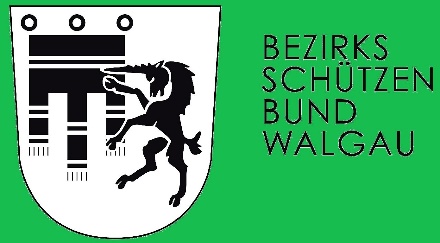 Ausschreibung zum Bezirksrundenwettkampf LGA/Sen III 2019/201.Termine:1. Runde                    16./17.10.2019     SG Nenzing2. Runde                    20./21.11.2019     SG Frastanz3. Runde                    11./12.12.2019     USG Gisingen4. Runde                    15./16.01.2020     SG Götzis5. Runde                     05./06.02.2020    SG Satteins6. Runde/Finale        Do 27.02.2020      USG Gisingen2.Programm und Bestimmungen: Geschossen werden 40 Schuss stehend aufgestützt bzw. 40 Schuss sitzend aufgelegt in 60 Minuten.                                                                                                                         Der gesamte Rundenwettkampf besteht aus 6 bzw. für Sen III 5 Bezirksrunden. Es gibt ein Streichresultat. In der Disziplin LGA werden nach der 5. Runde die 4 besten Resultate zusammengezählt. 50% der gesamten LGA Teilnehmer qualifizieren sich für die 6. Runde, d.h. die besten 4 Runden gelten als Qualifikation zur 6. Runde – die 6. Runde kann daher kein Streichresultat sein. Eine genaue Starteinteilung erfolgt nach der 5. Runde.Im Anschluss der 6. Runde findet ein gemeinsames Finale der besten 8 Schützen des Tages statt. Geschossen wird auf 5er Streifen. Es dürfen keine eigenen Auflagen verwendet werden.Tritt ein Senior in der Klasse Männer/Frauen an, darf kein „vergrößerndes Hilfsmittel“ (=Adlerauge bis 1,5 fach) verwendet werden.Einzelwertung:Jugend aufgestützt 40 Schuss                      Jahrgang 2001 und jüngerJunioren aufgestützt 40 Schuss                    Jahrgang 2000 – 2001Männer aufgestützt 40 Schuss                     Jahrgang 1999 – 1998Frauen aufgestützt 40 Schuss                       Jahrgang 1999 – 1998Senioren I aufgestützt 40 Schuss                  Jahrgang 1980 – 1961Senioren II aufgestützt 40 Schuss                 Jahrgang 1960 – 1951Senioren III sitzend aufgelegt 40 Schuss      Jahrgang 1950 und älterIn der Klasse Senioren III werden 40 Schuss sitzend aufgelegt innerhalb einer Stunde geschossen (ohne aufstützen der Ellenbogen). Der Wettkampf ist in dieser Klasse nach der 5. Runde beendet. Es gibt ein Streichresultat.Mannschaftswertung: Eine eigene Mannschaftswertung gibt es ab 3 Mannschaften pro Klasse. Ansonsten erfolgt die Wertung automatisch in einer gemischten (Allgemein) Klasse.                                                                                                                             Eine Mannschaft besteht aus 3 Schützen. Gemischte (Allgemein) Mannschaften können beliebig aus Schützen aller LGA-Klassen gebildet werden. Ein Wechsel innerhalb der Mannschaft ist von einer Runde zur Anderen möglich – muss jedoch vor Schießbeginn des ersten Mannschaftsschützen bei der Auswertung am Stand gemeldet werden. In der Mannschaftswertung gibt es kein Streichresultat. Der Mannschaftsbewerb ist nach den ersten 5 Runden abgeschlossen.3. Teilnahmeberechtigung:Teilnahmeberechtigt sind alle Mitglieder von Vereinen des Bezirksschützenbundes Walgau, die die Lizenzgebühr beim Vorarlberger Schützenbund entrichtet haben.4. Nennungsschluss:Nennungsschluss ist Sonntag, der 06.10.2019!Die Nennungen sin ausschließlich per E-Mail an Rosemarie Raneburger zu richten. Mail Adresse: rosi_raneburger@hotmail.comTermin- bzw. Einteilungswünsche auf der Anmeldung werden – wenn möglich – berücksichtigt.                                                                                                                    sein/ihr Name, der Verein und die jeweiligen erzielten Resultate veröffentlicht werden.5.Kosten:Einzelgebühr für RWK – Männer, Frauen, Senioren             € 12,-- pro Schütze             Jugend und Junioren                                                                  €  6,-- pro Schütze             Mannschaftsgebühr                                                                   € 18,--pro MannschaftDie Gebühren sind bis zum Nennungsschluss auf das Konto den BSB Walgau zu überweisen.Rosemarie Raneburger – Sektion LG/LGA, Kontonummer: 3100-160096,         IBAN: AT75 2060 4031 0016  0096Falsch überwiesene Nenngelder werden für die Jungschützen des BSB Walgau verwendet.i.A. des BSB WalgauBez. Spl. Josef Kessler und                                                                                               Rosemarie Raneburger                                                                Tosters, am 28.09.19